Результати участі учнів Гадяцької гімназії імені Олени Пчілки Гадяцької районної радиПолтавської області у районних предметних олімпіадах у 2015 – 2016 н.р.Інформатика 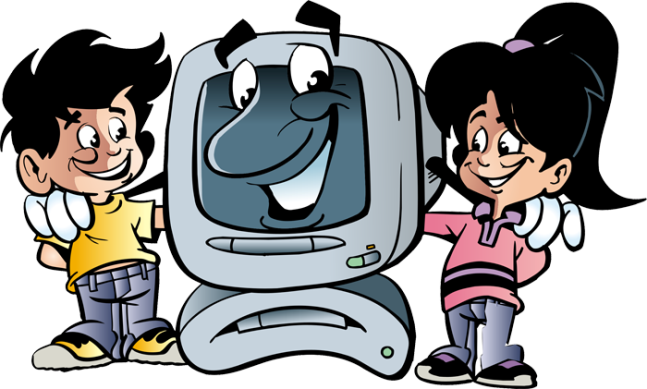 №п/пПрізвище та ім’я учняКласМісцеУчитель1Видриган Владислав 10ІІ місцеКостенко Л.О.2.Решітник Іван10І місцеКостенко Л.О.3.Лисак Катерина11ІІ місцеКоблиця М.Г.4.Котюк Любов11І місцеКоблиця М.Г.